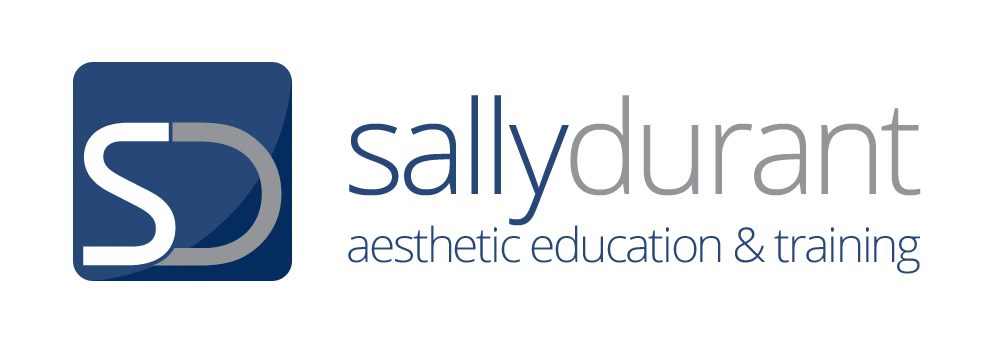 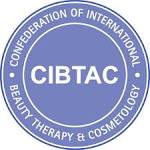 COURSE MARKING SHEET UNIT SDP01 L4 CHEMICAL PEELING COURSE MARKING SHEET UNIT SDP01 L4 CHEMICAL PEELING COURSE MARKING SHEET UNIT SDP01 L4 CHEMICAL PEELING COURSE MARKING SHEET UNIT SDP01 L4 CHEMICAL PEELING Use this document alongside the assessment workbook / portfolio to determine if the learner has covered all the required learning outcomes to the required standard. This is both a knowledge and a practical skill course. Use this document alongside the assessment workbook / portfolio to determine if the learner has covered all the required learning outcomes to the required standard. This is both a knowledge and a practical skill course. Use this document alongside the assessment workbook / portfolio to determine if the learner has covered all the required learning outcomes to the required standard. This is both a knowledge and a practical skill course. Use this document alongside the assessment workbook / portfolio to determine if the learner has covered all the required learning outcomes to the required standard. This is both a knowledge and a practical skill course. Delegate NameDelegate NameCIBTAC/SDTC Registration NumberCIBTAC/SDTC Registration NumberDate of Assessment workbook/ portfolio MarkingDate of Assessment workbook/ portfolio MarkingMCQ’s Completed & Passed (See MCQ Log) Assessor must indicate they are completed & passed.MCQ’s Completed & Passed (See MCQ Log) Assessor must indicate they are completed & passed.Date of Practical Assessments (If applicable)Date of Practical Assessments (If applicable)Assessor must indicate if this aspect of the course was passedYes see assessment evidence Assessor must indicate if this aspect of the course was passedYes see assessment evidence Course Completion DateCourse Completion DateKnowledge outcomes 1- 6 are evidenced through the completion of the course assessment workbook, the internal MCQs and the case study  Practical skill outcomes 7- 8.1 are evidenced by the internal practical skill assessment documentation, case study work and the external end practical exam. Knowledge outcomes 1- 6 are evidenced through the completion of the course assessment workbook, the internal MCQs and the case study  Practical skill outcomes 7- 8.1 are evidenced by the internal practical skill assessment documentation, case study work and the external end practical exam. Knowledge outcomes 1- 6 are evidenced through the completion of the course assessment workbook, the internal MCQs and the case study  Practical skill outcomes 7- 8.1 are evidenced by the internal practical skill assessment documentation, case study work and the external end practical exam. Knowledge outcomes 1- 6 are evidenced through the completion of the course assessment workbook, the internal MCQs and the case study  Practical skill outcomes 7- 8.1 are evidenced by the internal practical skill assessment documentation, case study work and the external end practical exam. Learning OutcomeAssessment Criteria/ObjectiveOutcomeReferrals- If this column is ticked you will need to refer to the comments inside workbook for specific details – You will need to add to your work and re-submit1.Understand the origins of chemical peeling and the current practice trends1.1Explain the origins of chemical peeling and current practice trendsPass✓Referral 2. Understand the effects and benefits of treatment the indications for treatment, contraindications and the factors that compromise and assist the healing process2.1 Explain the key /core effects and benefits of peeling treatmentPass✓Referral 2. Understand the effects and benefits of treatment the indications for treatment, contraindications and the factors that compromise and assist the healing process2.2Explain contraindicated conditions and factors that will compromise post treatment healing Pass✓Referral 3. Understand the characteristics and behaviour of the actives used for Chemical Skin Peeling3.1 Explain the types of chemical peel agentsPass✓Referral 4. Understand anatomy and physiology and the wound healing process as it relates to Chemical Skin Peeling.Explain anatomy and physiology as it relates to chemical skin peelingPass✓Referral 4. Understand anatomy and physiology and the wound healing process as it relates to Chemical Skin Peeling.Explain wound healing and the factors that both compromise and reinforce the process and the relevance for consultation Pass✓Referral 5.Understand the factors that determine the depth and effects of chemical peels5.1Explain the classification of peel types and the factors that will influence the strength of a peel formulationPass✓Referral 5.Understand the factors that determine the depth and effects of chemical peels5.2Explain the concept of skin frosting, coagulation, ablation, re-epithelialisation. Pass✓Referral 6.Understand the practical requirements for safe and effective chemical skin peeling treatment6.1Evaluate the considerations for preparation of the skin and peel application considerationsPass✓Referral 6.Understand the practical requirements for safe and effective chemical skin peeling treatment6.2Explain generic peel proceduresPass✓Referral 6.Understand the practical requirements for safe and effective chemical skin peeling treatment6.3Evaluate the considerations for aftercare advisePass✓Referral 6.Understand the practical requirements for safe and effective chemical skin peeling treatment6.4Evaluate adverse reactions, possible peel complications and how to reduce the potential for adverse reactionsPass✓Referral 6.Understand the practical requirements for safe and effective chemical skin peeling treatment6.5Explain the preparations required for chemical skin peeling Pass✓Referral 6.Understand the practical requirements for safe and effective chemical skin peeling treatment6.6Explain the requirements for the provision of safe and effective treatmentPass✓Referral 7  Provide ethical, safe and effective chemical skin peeling treatment ensuring maintenance of health and safety practices, security and emergency procedures7.1Carry out safe and effective chemical peeling treatmentPass✓Referral 7  Provide ethical, safe and effective chemical skin peeling treatment ensuring maintenance of health and safety practices, security and emergency procedures7.2Provide thorough and effective after care advice, product and further treatment recommendations and facilitate follow up proceduresPass✓Referral 8.Document and conclude treatments in accordance with legislative and organisational requirements8.1Document and conclude all treatments fully and in accordance with legislative and organisational requirementsPass✓Referral Assessor Comments Well done (insert learner name). You have now completed the internal assessment requirements for the Unit SDP01 Level 4 Chemical Skin peeling Unit as indicated below.  See the table below for full information about the course requirementsAssessor commentsModular MCQsThe MCQ’s were completed excellently well. Well done. The time frame over which you completed the modular presentations and MCQs indicates you have excellent time management and organisational skills. Course Assessment WorkbookYour work is reflective of a great deal of hard work and effort clearly demonstrating excellent commitment and dedication to your learning and the Course itself.Your answers are good and in some cases excellent reflecting understanding of the key concepts both from a theoretical and a practical perspective. You have made a great deal of effort to learn everything possible from the Audio presentations and have been able to include many detailed discussions ensuring that you have a useful resource to look back on. Practical AssessmentThe practical Assessment documentation shows you to be a very competent practitioner with excellent skills of consultation and skin evaluation along with professional, effective and safe practice skills. Well done. You have sometimes described yourself as unconfident but this really does not come across. At the mock exam you showed yourself to be knowledgeable and competent, able to have clear and professional discussions with the clients about treatment and the general issues connected with healing post treatment. Your Internal Assessment EvidenceThe external CIBTAC examiner will check your assessment evidence at the end of course examination.  It is your responsibility to make sure you have all your course assessment evidence for the examiner. Important note- You should also note that employers, other educational establishments, registering bodies and insurers may want evidence of your learning at some point in the future. Your Sally Durant memory card containing all your completed assessment evidence along with your course manual and your qualification certificate, will provide you with all the evidence you may need. Keep all your work secure and in good order. CIBTAC/SDTC CertificationCertification will be realised when you have completed and passed the external MCQ examination and had all your internal assessment evidence checked by the CIBTAC external examiner.Letters of AchievementYour delivering centre may be able to provide you a letter of part achievement in the interim if you should need it. Please contact your tutor for details on how to do this.Further AdviceThere has been a new registering body set up for aesthetic practitioners following the HEE recommendations of January 2016 and the more recent DoH interventions. This body is the ‘Joint Council for Cosmetic Practitioners’ (JCCP).  It will mean that for the first time both medical and non-medical practitioners carrying out aesthetic treatments will have an official registering authority. Practitioners from the Beauty therapy sector will have to have minimum of level 4, sector related qualifications, in addition to any skill specific manufacturer led training they may have, to gain access to the register and medical practitioners will have to verify their medical qualification in addition to any skill specific manufacturer led training. This is really exciting and a significant step forward for all practitioners. It will go a long way to ensuring protection of the public and in addition the future of all practitioners in the sector, regardless of background.  We expect this body to become more evident in the next year and significantly so over the next few years. Assessor NameAssessor Signature